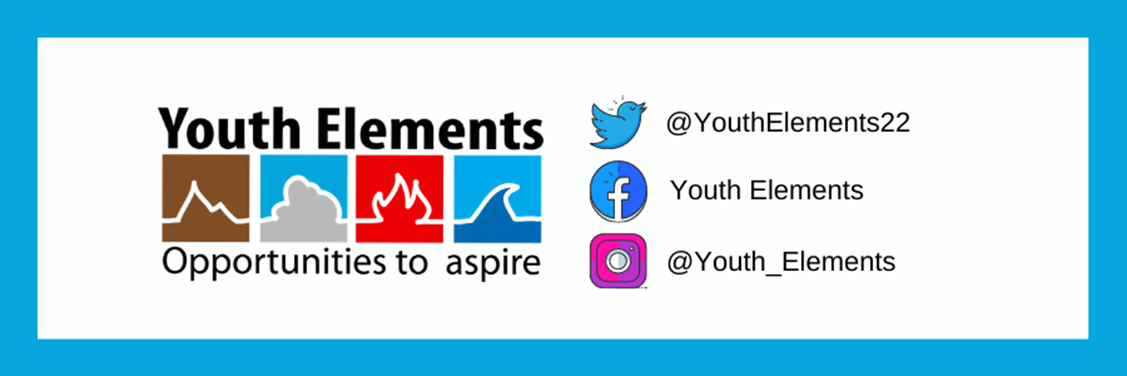 Your Organisation’s Name:Organisation’s Address:Organisation Status: Is the Organisation a:Your Contact Details -
Your Line Manager’s/Supervisor’s Details – Organisation’s Website (URL):
Organisation’s Social Media Handles:Interest in – Please Tick/Mark the Relevant Area:Is there a Particular Session/Activity, Training, Accredited Project, Event of Interest, Please Express Here:Local Authority Private SectorCharity Social EnterpriseCommunity Interest CompanyCharitable Incorporated Organisation (CIO)OtherContact Number:Email:Name:Email:CollaboratingTrainingSessions/ActivitiesAccredited ProgrammesEvent